LES PASSEJAÏRES DE VARILHES                    				  	 FICHE ITINÉRAIRETARASON n° 149"Cette fiche participe à la constitution d'une mémoire des itinéraires proposés par les animateurs du club. Eux seuls y ont accès. Ils s'engagent à ne pas la diffuser en dehors du club."Date de la dernière mise à jour : 31 octobre 2019La carte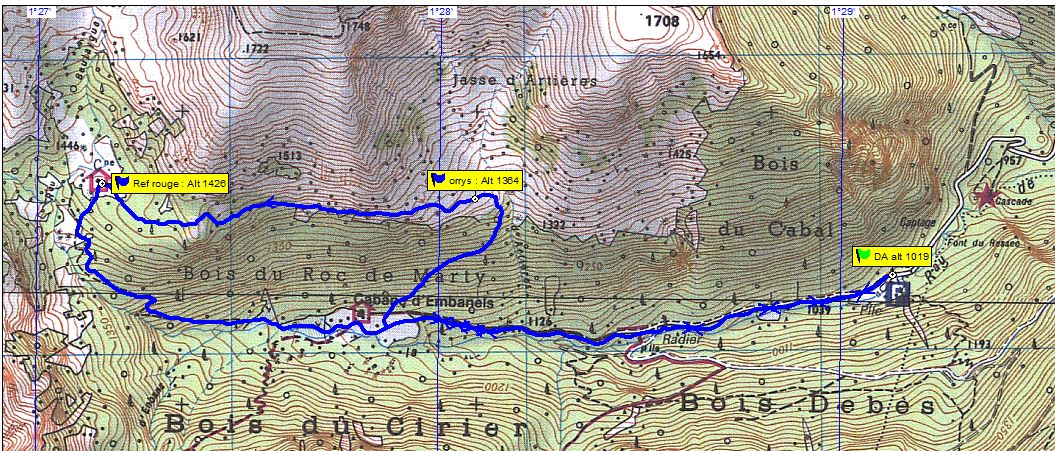 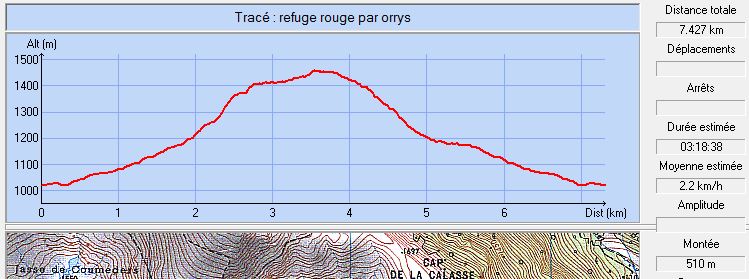 Commune de départ et dénomination de l’itinéraire : Rabat Les Trois Seigneurs – Parking du Ressec - La cabane de Coumeders (Refuge rouge) depuis le parking du Ressec par l’orry d’ArtièresDate, animateur(trice), nombre de participants (éventuel) :13.10.2019 – J.C. Emlinger et A. Retière – 20 participants (Reportage photos)L’itinéraire est décrit sur les supports suivants : Pas de descriptif spécifiqueClassification, temps de parcours, dénivelé positif, distance, durée :Marcheur – 3h30 – 460 m – 8 km – ½ ou 1 journéeBalisage : JauneParticularité(s) : La partie comprise entre le jasse d’Embanels et le refuge rouge a été "découverte" et aménagée en 2019 par les quatre mousquetaires de Rabat parmi lesquels figurent trois adhérents du club. Site ou point remarquable :L’orry d’ArtièresLa vue sur le cirque d’Ambans et le Pic des Trois Seigneurs.Le célèbre refuge rouge dont les parois sont vertes.Trace GPS : Oui Distance entre la gare de Varilhes et le lieu de départ : 30 kmObservation(s) : Parcours "inauguré" le 13 octobre 2019 à l’occasion d’une sortie où il était programmé en même temps que le parcours plus long Tarascon n° 150. Les deux groups (35 personnes au total) se sont retrouvés au refuge rouge pour le repas de midi tiré du sac.Constitue une belle variante du parcours classique "La cabane de Coumeders (Refuge rouge) depuis le parking du Ressec" maintes fois inscrit au programme des sorties du club.